Superintendent’s Memo #199-20
COMMONWEALTH of VIRGINIA 
Department of Education
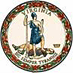 DATE:	August 7, 2020TO: 	Division SuperintendentsFROM: 	James F. Lane, Ed.D., Superintendent of Public InstructionSUBJECT: 	2020-2021 Title I, Part C, Education of Migratory Children Allocations under Provisions of the Elementary and Secondary Education Act of 1965 (ESEA), as Amended  Attached are the 2020-2021 Title I, Part C, federal allocations for school divisions that qualify based on their enrollment of migratory students (Attachment B). The total amount of the allocation is available to subgrantees as of July 1, 2020, through the reimbursement process. Attachment A contains the Additional Required Special Terms and Conditions for Grant Awards or Cooperative Agreements. The terms of the grant award are provided in Attachment C. The Migrant Education Programs under the U.S. Department of Education Migrant Reading Achievement Comprehensive Online Reading Education (MiraCORE) Consortium Incentive Grant may continue this year. Further information regarding this grant will be released later this fall. These funds are awarded separately from the Title I, Part C, Education of Migratory Children allocations. The procedures and forms for submitting an application for Title I, Part C, were previously provided to school division program coordinators. Applications were due on July 1, 2020. Questions about the Title I, Part C, allocations or application process should be directed to Mary Beth Libby, Title I Specialist, at MaryBeth.Libby@doe.virginia.gov or (804) 371-7347.JFL/mblAttachmentsAdditional Required Special Terms and Conditions for Grant Awards or Cooperative Agreements (Word)Title I, Part C, Education of Migratory Children 2020-2021 Grant Allocations (XLS)Elementary and Secondary Education Act of 1965, as Amended, Title I, Part C, Terms of Grant Award (Word) 